Hall of Fame Nomination Form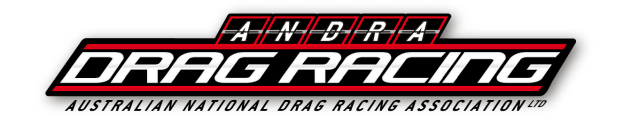 The ANDRA Drag Racing Hall of Fame has been established to acknowledge those persons who have made significant contributions to all aspects of drag racing, including those who have excelled in drag racing competition, business, history or engineering.  This award will be in conjunction with clause 5.2.4 of the Constitution which provides that a person who has provided lengthy outstanding service to the sport of drag racing and/or to the Company or its predecessor Association may be appointed by a General Meeting as an Honorary Life Member of the Company and in that event the person will be entitled to the privileges of Full Membership for life but shall not be required to pay any membership fees.PLEASE NOTE:   NOMINATIONS MUST BE RECEIVED NO LATER THAN 31st July 2016Person you are nominating for an awardPerson who is submitting the nominationActivities undertaken by the person you are nominating for an awardIn this section, space has been provided for you to set out details of how the nominee has contributed to the sport of Drag Racing.  Criteria to be considered, but not limited to, in granting Hall of Fame status are as follows:Candidates must have been retired from their direct involvement in the sport for at least three years, but may still be active at other levels (driver becomes announcer, team owner or crew person etc.).   The Selection Committee will make the final decision on eligibility.The nominee must have demonstrated creativity, dignity, integrity and accomplishment at a national or international level and enhanced the status and growth of the sport.   This may include:significant contributions while holding positions on any ANDRA Sanctioned drag racing committees, ADRPA Committees and/or a regional committees significant success as a drag racer / rider who has competed at the national or international level significant contributions while holding a position on the NCC/ NRC, and the ANDRA BoardContribution to the sport should be an important consideration however; the Selection Committee may at its discretion nominate other individual/s from time to time.		  **      If more room is required please note and attach with nomination	Details of refereesPlease provide details of referee/s who are able to make direct comment on the contribution/service of the person you are nominating.Nominator’s signatureUpon completion of this nomination form, please sign and forward to your local Division Director.New South Wales 		newsouthwales@andra.com.auSouth Queensland		southqueenland@andra.com.auVictoria/Tasmania 		victoriatasmania@andra.com.auWestern Australia		westernaustralia@andra.com.auNorthern Australia	 	northernaustralia@andra.com.auSouth Australia 		southaustralia@andra.com.au       OR        info@andra.com.au	Alternatively, nominations may be posted to:    11 McInnes Street, Ridleyton, SA 5008Please note:	   	On average, one or less recipients are likely to be awarded each year (except in the inaugural year)Successful candidates will be announced at the Annual General Meeting with the award to be presented official at the ANDRA Championship Dinner.The Awards subcommittee, at its discretion, reserve the right to:Hold over a nomination to the following year/s andNot support a nomination, nor recommend it the Board of ANDRATitle:                                                                   Surname:First Name:                                                        Preferred Name:Postal Address:                                                                           State:                                             Postcode:Position/title:Club/Committee/Function/Role:ANDRA Membership/Licence No:Phone (AH):                                                       Phone (BH):Mobile:                                                                Email:Date of Birth:Title:                              Surname:                                            First Name:Postal Address:                                                                           State:                                             Postcode:Position/title:Club/Committee/Function/Role:ANDRA Membership/Licence No:Phone (AH):                                                        Phone (BH):Mobile:                                                                Email:Date of Birth:Summary of Nomination (100 words)REFEREE 1Title:                              Surname:                                            First Name:Postal Address:                                                                           State:                                             Postcode:Club/Committee/Function/Role:ANDRA Membership/Licence No:Phone (AH):                                                        Phone (BH):Mobile:                                                                Email:REFEREE 2Title:                              Surname:                                            First Name:Postal Address:                                                                           State:                                             Postcode:Club/Committee/Function/Role:ANDRA Membership/Licence No:Phone (AH):                                                        Phone (BH):Mobile:                                                                Email:REFEREE 3Title:                              Surname:                                            First Name:Postal Address:                                                                           State:                                             Postcode:Club/Committee/Function/Role:ANDRA Membership/Licence No:Phone (AH):                                                        Phone (BH):Mobile:                                                                Email:Signature:                                                                                            Date: